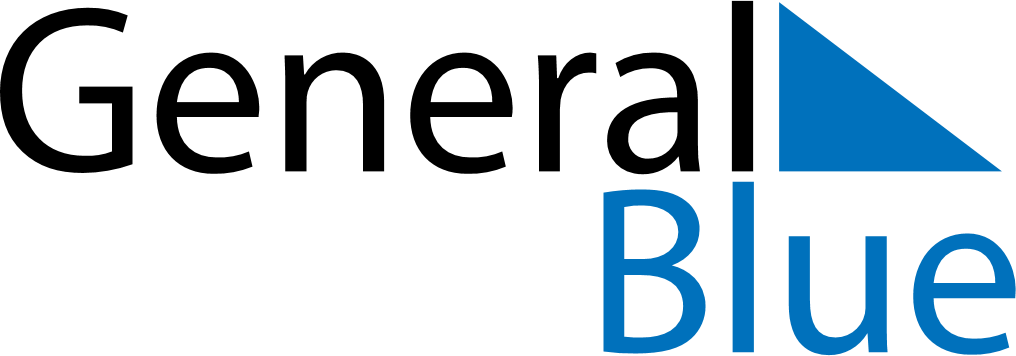 May 2024May 2024May 2024May 2024May 2024May 2024Haellevik, Blekinge, SwedenHaellevik, Blekinge, SwedenHaellevik, Blekinge, SwedenHaellevik, Blekinge, SwedenHaellevik, Blekinge, SwedenHaellevik, Blekinge, SwedenSunday Monday Tuesday Wednesday Thursday Friday Saturday 1 2 3 4 Sunrise: 5:16 AM Sunset: 8:39 PM Daylight: 15 hours and 23 minutes. Sunrise: 5:14 AM Sunset: 8:41 PM Daylight: 15 hours and 27 minutes. Sunrise: 5:12 AM Sunset: 8:43 PM Daylight: 15 hours and 31 minutes. Sunrise: 5:10 AM Sunset: 8:45 PM Daylight: 15 hours and 35 minutes. 5 6 7 8 9 10 11 Sunrise: 5:07 AM Sunset: 8:47 PM Daylight: 15 hours and 40 minutes. Sunrise: 5:05 AM Sunset: 8:49 PM Daylight: 15 hours and 44 minutes. Sunrise: 5:03 AM Sunset: 8:51 PM Daylight: 15 hours and 48 minutes. Sunrise: 5:01 AM Sunset: 8:53 PM Daylight: 15 hours and 52 minutes. Sunrise: 4:59 AM Sunset: 8:55 PM Daylight: 15 hours and 56 minutes. Sunrise: 4:57 AM Sunset: 8:57 PM Daylight: 16 hours and 0 minutes. Sunrise: 4:55 AM Sunset: 8:59 PM Daylight: 16 hours and 4 minutes. 12 13 14 15 16 17 18 Sunrise: 4:53 AM Sunset: 9:01 PM Daylight: 16 hours and 8 minutes. Sunrise: 4:51 AM Sunset: 9:03 PM Daylight: 16 hours and 11 minutes. Sunrise: 4:49 AM Sunset: 9:05 PM Daylight: 16 hours and 15 minutes. Sunrise: 4:47 AM Sunset: 9:07 PM Daylight: 16 hours and 19 minutes. Sunrise: 4:45 AM Sunset: 9:09 PM Daylight: 16 hours and 23 minutes. Sunrise: 4:44 AM Sunset: 9:11 PM Daylight: 16 hours and 26 minutes. Sunrise: 4:42 AM Sunset: 9:12 PM Daylight: 16 hours and 30 minutes. 19 20 21 22 23 24 25 Sunrise: 4:40 AM Sunset: 9:14 PM Daylight: 16 hours and 33 minutes. Sunrise: 4:39 AM Sunset: 9:16 PM Daylight: 16 hours and 37 minutes. Sunrise: 4:37 AM Sunset: 9:18 PM Daylight: 16 hours and 40 minutes. Sunrise: 4:35 AM Sunset: 9:19 PM Daylight: 16 hours and 43 minutes. Sunrise: 4:34 AM Sunset: 9:21 PM Daylight: 16 hours and 47 minutes. Sunrise: 4:32 AM Sunset: 9:23 PM Daylight: 16 hours and 50 minutes. Sunrise: 4:31 AM Sunset: 9:24 PM Daylight: 16 hours and 53 minutes. 26 27 28 29 30 31 Sunrise: 4:30 AM Sunset: 9:26 PM Daylight: 16 hours and 56 minutes. Sunrise: 4:28 AM Sunset: 9:28 PM Daylight: 16 hours and 59 minutes. Sunrise: 4:27 AM Sunset: 9:29 PM Daylight: 17 hours and 2 minutes. Sunrise: 4:26 AM Sunset: 9:31 PM Daylight: 17 hours and 4 minutes. Sunrise: 4:24 AM Sunset: 9:32 PM Daylight: 17 hours and 7 minutes. Sunrise: 4:23 AM Sunset: 9:33 PM Daylight: 17 hours and 10 minutes. 